Lesson Plan – Day 24LectureExplain the difference between the following Geometric concepts:Parallel				SkewPerpendicularThen, explain the following Geometric concepts:	Transversal				Alternate Exterior AnglesCorresponding Angles		Alternate Interior AnglesConsecutive AnglesAssignment # 24Complete the following statements about the transversal below with regard to corresponding, alternate interior, alternate exterior, or consecutive angles: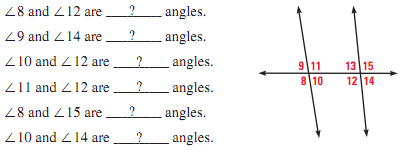 Draw two parallel lines.  How do you know they are actually parallel?  Next, draw a transversal.  Identify a pair of alternate interior angles in your diagram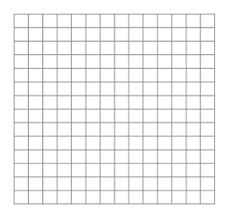 Think of each segment in the diagram as part of a line. Fill in the blank with parallel, skew, or perpendicular: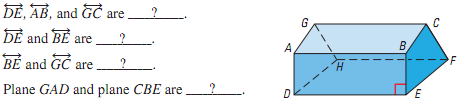 Write the Roman numeral that consists of the indicated segments: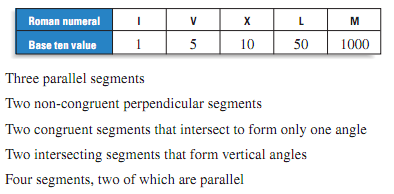 5.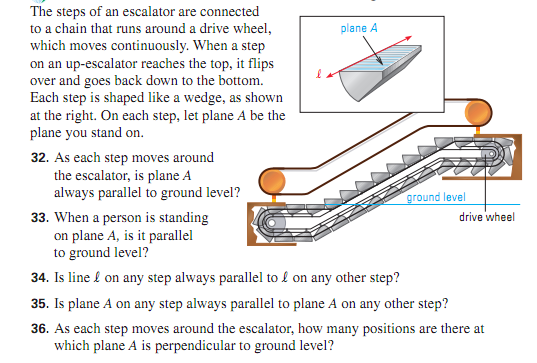 What are two unique properties of perpendicular lines?  Draw an example below: